Visit from Bishop Ray Browne by Mark PowerBishop Ray came on June 18th, to meet all the teachers and pupils, but particularly the children who will make their Confirmation next year. Mr. Lane prepared a lovely prayer service with the children in 6th class and we sang some hymns. He spoke to all of us about God, the beautiful world we live in and how we need to look after it. 1st-6th Classes School Tour to Eclipse by Timothy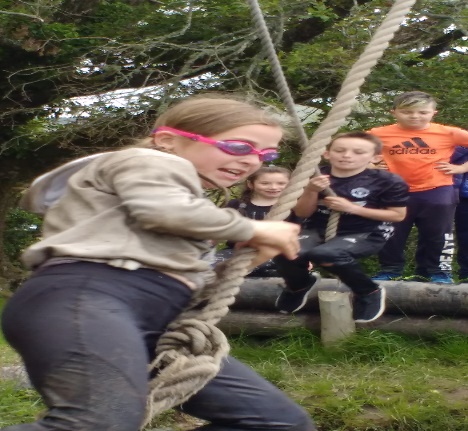 Plaque Unveiling by Anna
Swimming Lessons by Aisling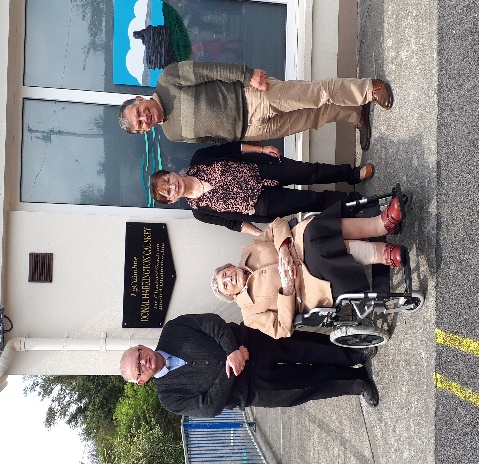 First to Fourth Classes have just finished their swimming lessons for this year at ‘The Water School’, in Kealkil. There are four different sections in the pool there, each for different levels of swimmers, so everyone gets to learn at their own level. On the last day, they get to go to the shop on their way home to buy some treats!Cork City Sports by Alanna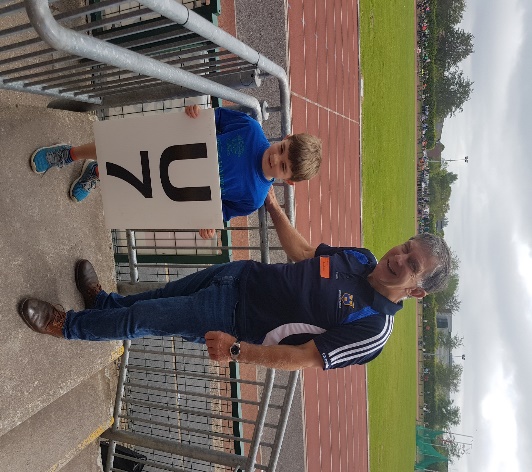 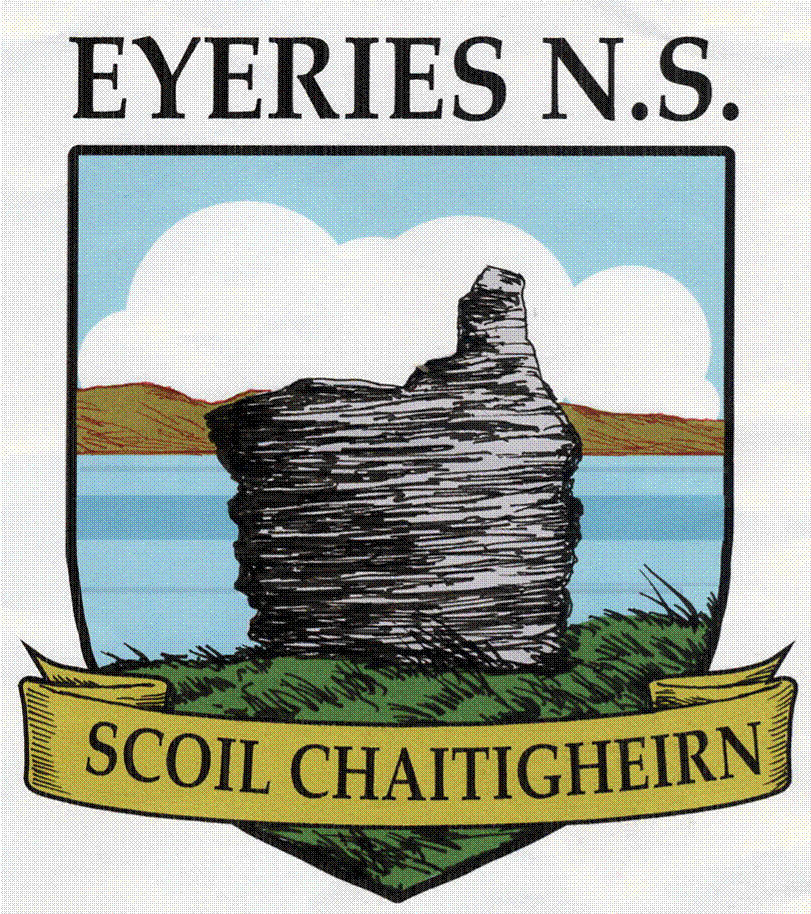 ________________________________________________________________________________________Dear Parent(s)/Guardian(s),Our final edition of the school newsletter for this school year, gives a flavour of the activities that the students participated in during the 3rd term. The children have been very busy, with school tours, swimming, athletics, football and BBQ. The staff in the school are very proud of their efforts. I want to congratulate all our students in particular our fourteen pupils in 6th class who recently celebrated their graduation mass with Fr. Danny Broderick in the presence of family, friends and staff. We wish them continued success in secondary school. As you may be aware I have surpassed my ‘sell by date’ and am due to retire at the end of this term. I was most privileged to teach in such a lovely school and the years have passed too quickly.  Scoil Chaitigheirn is a lovely school with a very supportive school community, in the most beautiful setting of Eyeries and we are very proud of our school. I would like to take this opportunity to thank our excellent Board of Management for their support, guidance and assistance to me and the staff. I wish to thank the Parents’ Association for all the ‘extras’ that the school was able to provide due to their commitment and endeavours. I want to thank you the parents for your interest in your children’s education and your unwavering support of the school. I wish continued success to all our pupils in life’s journey. I wish to extend my sincerest gratitude to all our staff for their dedication, professionalism, friendship and collegiality. I have made lifelong friends here. I sincerely wish you all a continued bright future.May the Staff and I wish you all a happy and safe Summer.  Go mbeirimid go léir beo ag an am seo arís.Togha Sláinte,Jimmy Murphy  _______________________________________________________________________                                   Comhghairdeas Ms. O’ Shea!Congratulations to Ms. O’ Shea, who received superb results in her Postgraduate Diploma in Special Educational Needs! We don’t know how she managed to teach all year and complete this, but our very own Superwoman has done it! Slán Tamall, Ms. CrowleyGuímís araon gach rath ort Ms. Crowley agus tú ag tabhairt aghaidh ar shaol nua sa Nua-Shéalainn ar feadh bliana. Táimíd ag tnúth go mór le scéalta iontacha on leathsféar theas!Infants’ School Tour by Thady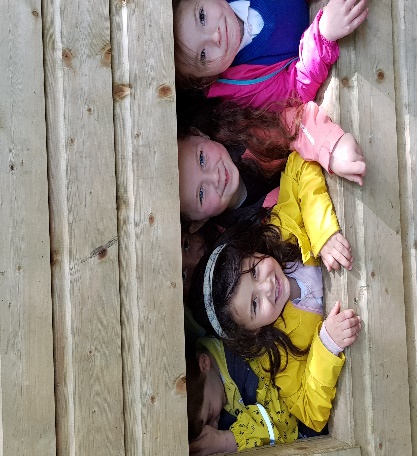 Crazy Hair Day by Chloe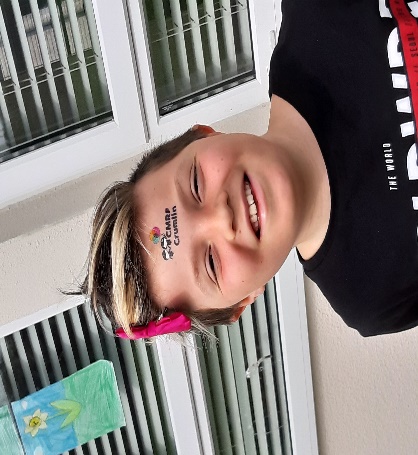 Visit from the Fire Engine by Maeve C.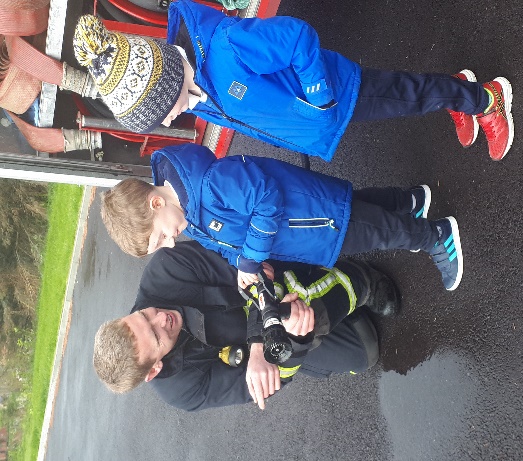 First Holy Communion by Mary Rose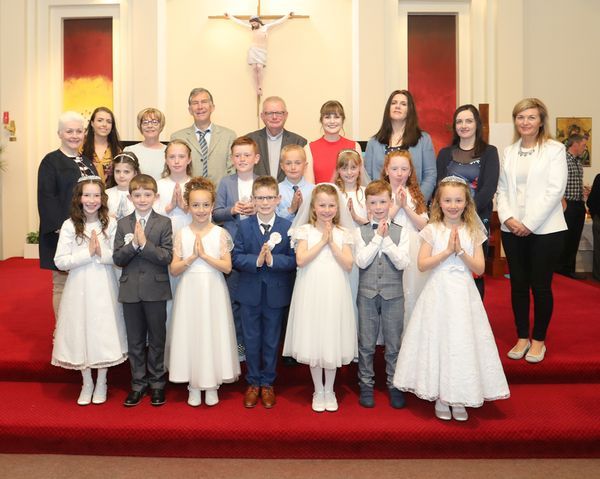 Graduation Mass by Nichola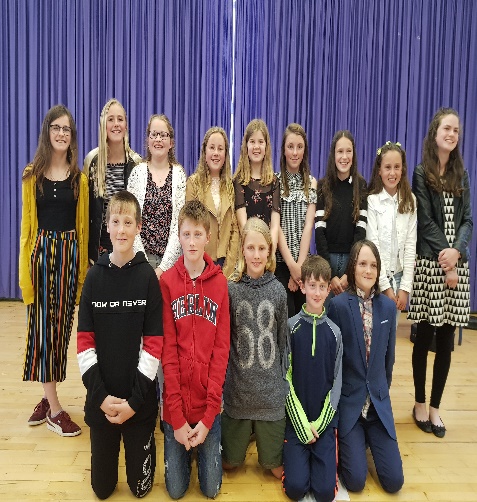 Biodiversity Walk by Nina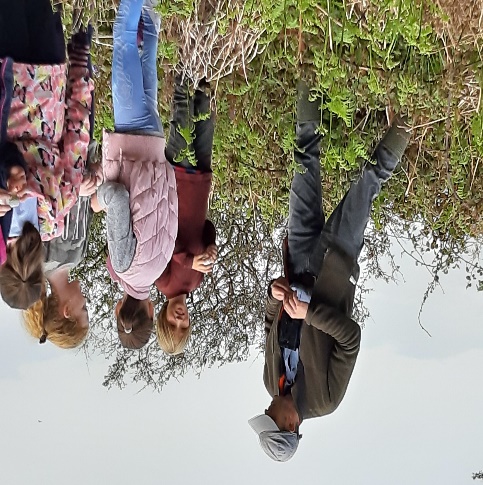 Sciath na Scol by Cameron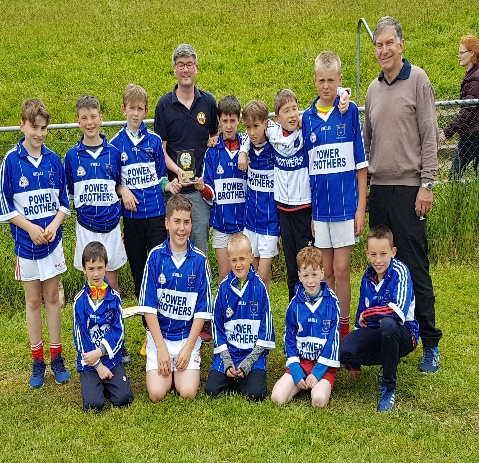 BBQ by Erica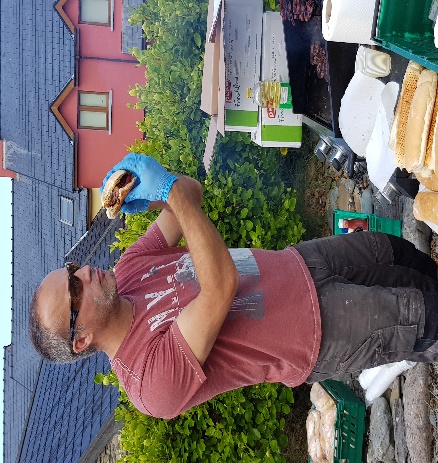 